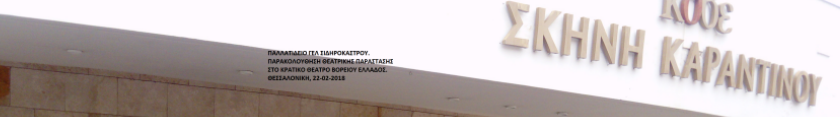     ΤΟ ΠΑΛΛΑΤΙΔΕΙΟ ΓΕΛ ΣΙΔΗΡΟΚΑΣΤΡΟΥ ΣΤΟ ΚΡΑΤΙΚΟ ΘΕΑΤΡΟ !!!    112 μαθητές του  Παλλατιδείου ΓΕΛ Σιδηροκάστρου, από την Α’ και Β’ Τάξη,  παρακολούθησαν τη θεατρική παράσταση «ΣΕ ΜΕΝΑ ΜΙΛΑΣ;» από το Κρατικό Θέατρο Βορείου Ελλάδος, στη Θεσσαλονίκη, την Πέμπτη 22-2-2018. Η βιωματική προσέγγιση της θεατρικής τέχνης, ο αναστοχασμός των μαθητών σχετικά με ζητήματα της επικαιρότητας και  η συζήτηση με τους συντελεστές της παράστασης καθήλωσαν κυριολεκτικά μαθητές και συνοδούς –εκπαιδευτικούς. Προς επίρρωση των παραπάνω ήταν και η υποδειγματική συμπεριφορά των μαθητών και τα συγχαρητήρια που δέχθηκαν από τους ηθοποιούς στο τέλος. Το Παλλατίδειο ΓΕΛ Σιδηροκάστρου θα συνεχίσει τις ποικίλες δράσεις του και τον Μάρτιο, υλοποιώντας το όραμα του «ανοιχτού Σχολείου», όπως οριοθετήθηκε από το Σύλλογο Διδασκόντων και τη Διεύθυνση του Σχολείου. 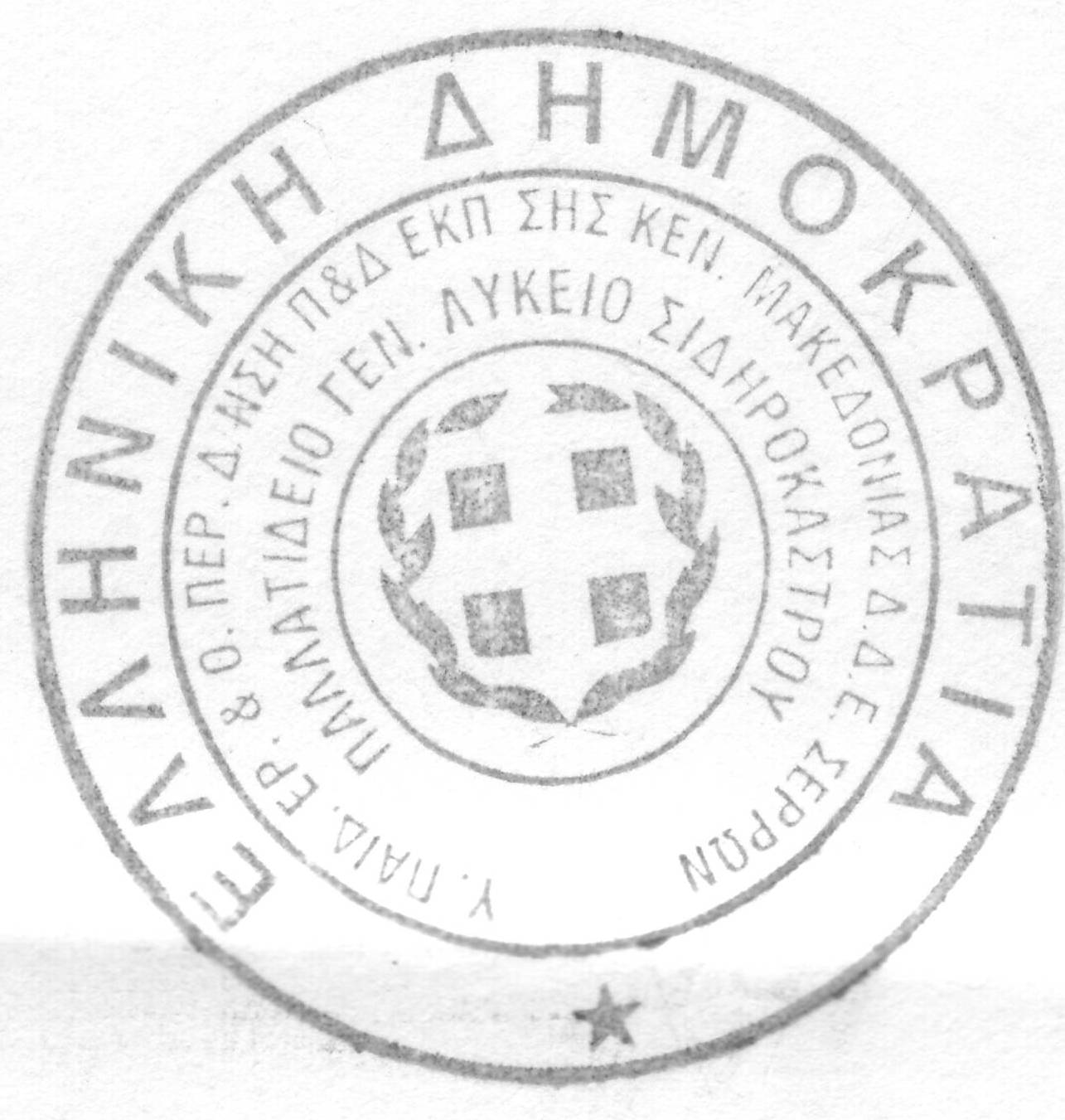 -Ο-Δ/ντής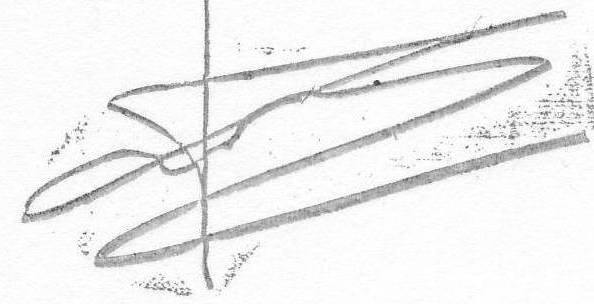                                                      Δημήτριος Κ. Χατζηπαναγιώτου, ΠΕ02,Μ.Α., M.Sc 